УПРАВЛЕНИЕ ОБРАЗОВАНИЯ АДМИНИСТРАЦИЯ МУНИЦИПАЛЬНОГО ОБРАЗОВАНИЯ ОТРАДНЕНСКИЙ РАЙОНМУНИЦИПАЛЬНОЕ АВТОНОМНОЕ УЧРЕЖДЕНИЕ ДОПОЛНИТЕЛЬНОГО ОБРАЗОВАНИЯЦЕНТР ДЕТСКОГО ТВОРЧЕСТВА СТАНИЦЫ СПОКОЙНОЙПринята на заседании 			                                                                 Утверждаю педагогического совета МАУДО ЦДТ  		       	         Директор МАУДО ЦДТ                      от «____»___________________20___г.                                              __________Т.В.Спасова                                                                                                                                        Протокол № _____________________                                             «____»_________20__ г.ДОПОЛНИТЕЛЬНАЯ ОБЩЕОБРАЗОВАТЕЛЬНАЯОБЩЕРАЗВИВАЮЩАЯ ПРОГРАММАХУДОЖЕСТВЕННОЙ НАПРАВЛЕНОСТИ«Волшебный сундучок»Уровень программы: ознакомительныйСрок реализации программы: 1 год: 144 ч. Возрастная категория: от 9 до 12 летФорма обучения: очнаяВид программы: модифицированнаяУсловия реализации программы: 72 ч.  (ПФДО), 72 ч. (бюджет)ID-номер Программы в Навигаторе:  Автор–составитель:                                   Мкртумян Нарине Смбатовнапедагог дополнительного образования                                     .ст. Спокойная ,2021ПАСПОРТдополнительной общеразвивающей общеобразовательной программы«Волшебный сундучок»художественная направленностьРаздел 1. «Комплекс основных характеристик образования: объем, содержание, планируемые результаты».1.1. Пояснительная запискаДополнительная общеобразовательная общеразвивающая программа «Волшебный сундучок» разработана в соответствии с нормативными документами в области образования РФ.Согласно Закону № 273-ФЗ образовательная программа способствует решению задач инклюзивного образования, направленного на «обеспечение равного доступа к образованию для всех обучающихся с учетом разнообразия особых образовательных потребностей и индивидуальных возможностей» (гл.1, ст. 2, п.27).учетом особенностей обучающихся занятия могут осуществляться в очной, очно-заочной или заочной форме, дистанционно (ФЗ № 273, гл.2, ст. 17, п.2), а также «допускается сочетание различных форм полученияобразования и форм обучения» (гл.2, ст.17, п.4).Направленность программы: общеобразовательная общеразвивающая программа «Волшебный сундучок» имеет художественную направленность и направлена на творческое развитие учащихся. Предполагает формирование ценностных, эстетических ориентиров, художественно – эстетической оценки и овладение основами творческой деятельности, дает возможность каждому воспитаннику реально открывать для себя волшебный мир искусства, проявить и реализовать свои творческие способности. Программа является модифицированной.Актуальность программы определяется тем, что в последние годы у учащихся повышается интерес к различным народным промыслам, к различным видам декоративно-прикладного творчества. Работа по данной программе предоставляет возможность детям в условиях детского объединения дополнительного образования в полной мере реализовать все свои творческие способности и в дальнейшем их использовать в повседневной жизни.Новизна программы. Интеграция со смежными дисциплинами – историей, основами композиции, основами цветоведения – значительно расширяет кругозор учащихся и способствует углублению знаний по предметам. Реализация творческого потенциала через активное участие в выставках, ярмарках, конкурсах, благотворительных акциях и в других мероприятиях. В работе с детьми применяется деятельностный подход, который учит применять в быту навыки изготовления изделий из соленого теста и глины- подарки к праздникам, сувенирные украшения для дома и т.д.Программа позволяет вводить в планы занятий появляющиеся новинки   декоративного искусства в области лепки, что делает творчество модным и современным.Педагогическая целесообразность заключается в том, что данная программа способствует: творческому развитию личности ребенка, умению самостоятельно создавать творческие работы, адекватно оценивать свои результаты в работе. Кроме того, программа призвана развивать личность ребёнка через творческое воплощение в художественной работе собственных неповторимых черт и индивидуальности. В наше время компьютеризации и использования сотовых телефонов дети мало уделяют времени на творчествои практическую деятельность. Работая с глиной и соленым тестом, создавая глиняную игрушку, ребёнок не только развлекается и играет, он творчески самовыражается, приобретает реальные жизненные навыки, учится таким вечным понятиям, как красота и доброта.Во все времена человечество реализовывало задачу передачи опыта предков новым поколениям. Современное развитие российского общества, обостряющее процессы поиска человеком смысла своего существования и места в нем, выдвигает нравственно-эстетическое воспитание и его организацию на новые позиции в обществе. Через искусство происходит в основном передача духовного опыта человечества, способствующего восстановлению связей между поколениями. Незаслуженно забытые изделия ручного труда в нашей стране вновь обретают свою ценность и превосходят над серийными промышленными образцами. Не даром в народе всегда ценили ручную работу как источник эмоциональной духовности.Ведущей идеей занятий является поэтапное обучение, воспитание и развитие учащихся, проявляющих интерес к конкретному направлению творческой деятельности.Отличительная особенность данной образовательной программы заключается в её расширении за счёт введения блоков: «Работа с природным материалом». Также в программу включен региональный компонент «Краснодарский край – моя малая Родина». Адресат программы: обучение по программе осуществляется с детьми, с разным уровнем интеллектуального развития, имеющими разную социальную принадлежность, пол и национальность, возраст детей от 9 до 12 лет. В программе предусмотрено участие детей, состоящих на различных видах профилактического учета и детей, находящихся в трудной жизненной ситуации. Ограниченными возможностями. Площадь соответствует количественному составу групп.Уровень программы, объем и сроки реализации дополнительной общеобразовательной общеразвивающей программы «Волшебный сундучок» (ДПИ).Уровень программы: ознакомительный.Объём программы: 144 часаСрок освоения программы: 1 годФорма обучения: очная, очно – дистанционная.Режим	занятий,	периодичность	и	продолжительность	занятий:Занятия проводятся 2 раза в неделю по 2 часа. Продолжительность занятия 45 минут, перерыв между занятиями 5 минут.Формы проведения занятий: комбинированное, практическое, мастер-класс, самостоятельная работа, защита проекта.Особенности организации образовательного процесса.объединении могут быть сформированы группы учащихся одного возраста или разных возрастных категорий (разновозрастные группы) в возрасте 9- 12 лет, являющиеся основным составом объединения. Состав группы постоянный. Наполняемость группы 12 -15 человек. Основной формой организации образовательного процесса является групповое занятие.      Дополнительная общеобразовательная общеразвивающая программа способствует решению задач инклюзивного образования, направленного на обеспечение равного доступа к образованию для всех обучающихся с учетом разнообразия особых образовательных потребностей и индивидуальных возможностей, а также допускается сочетание различных форм получения образования и форм обучения.      Предусмотрена групповая очная, дистанционная формы обучения.1.2. Цели и задачи программыЦель программы: Создание условий для раскрытия и развития потенциальных творческих способностей и возможностей ребенка средствами декоративно-прикладного искусства через практическое освоение технологий  работы и лепки из саленого теста, атласных лент, жгута.Задачи программы:Предметные:научить владеть основами лепки; работать с целым куском теста и из отдельных частей;научить создавать образы;учить видеть и понимать прекрасное в окружающей нас жизни по средствам декоративно-прикладного искусства;Личностные:развивать художественный вкус,учить видеть и понимать прекрасное в окружающей нас жизни по средствам декоративно-прикладного искусства;сформировать чувства гордости за свою малую родину и ее историю.развить умения применять в дальнейшей жизни полученные знания.Метапредметные:формировать интерес к культуре малой родины, уважение к истории народного творчества, традициям, обычаям1.3. Содержание программыУчебный планСодержание учебного планаРаздел 1. Вводное занятие.Теория: Введение в образовательную программу. Техника безопасности. Ознакомление учащихся со специальной и периодической литературой, наглядными пособиями и фотографиями работ.Этапы составления инструкционной карты. Расчет материалов для работы.Практика: Приготовление теста. Лепка изделия разными способами, работа с атласными лентами и джутовым шпагатом.Раздел 2. Работа с соленым тестом.Теория: Цветоведение. Расположение цветов в цветовом круге. Показ иллюстраций народных традиций украшения дома, оберегах. Методы лепки плетенок, калачей, фруктов, ягод, цветов и т.п. Обсуждение эскизов, внесение дополнений доработка эскизов.Практика: Лепка по теме цветочная фантазия. Лепка сувениров, плоских панно, лепка плоских игрушек-подвесок. Лепка рельефной подковки-оберега на плотной основе, декоративные решетки и композиции, вешалка для полотенец, украшение для стола, сувениры. Роспись поделок после просушки.Раздел 3. Работа с атласными лентами.Теория: Изучить разные виды атласных лент. Вспомнить способы работы с ней. Практика: Изготовление декоративного панно «Кубанская природа», кубанский натюрморт, топиариев из атласных лент и кофейных зерен.Раздел 4. Работа с джутовым шпагатом.Теория: Познакомиться с разными видами работы с джутовым шпагатом.Практика: Изготовление разнообразных поделок из джутового шпагата.Раздел 5. Итоговое занятие.Анализ качества выполненных работ.Организация отчетной выставки детских работ.1.4. Планируемые результатыПредметные: овладеют основами лепки; научаться работать с целым куском теста и из отдельных частей; научаться созданию образов;Личностные: Разовьют художественный вкус, научаться видеть и понимать прекрасное в окружающей нас жизни по средствам декоративно-прикладного искусства; сформируются чувства гордости за свою малую родину и ее историю. Смогут применять в дальнейшей жизни полученные знания.Метапредметные: Сформируется интерес к культуре малой родины, уважение к истории народного творчества, традициям, обычаям.Раздел № 2 «Комплекс организационно-педагогических условий, включающий формы аттестации»2.1. Календарный учебный график (см. приложение 1, таб. №4)2.2. Условия реализации программыМатериально-техническое обеспечение.     Учебный кабинет, оснащенный столами и стульями для обучающихся;стол  для  педагога;  раковина  с  холодной  водой,  освещение  естественное(окна)  и  искусственное  (лампы  дневного  света).  Стеллажи  для  выставкиработ детей. Шкафы для хранения оборудования, наглядных пособий ирасходного материала;Характеристика помещения, используемого для реализации программы «Волшебный сундучок», соответствует Санитарным правилам СП 2.4.3646 – 20 «Санитарно – эпидемиологические требования к организациям воспитания и обучения, отдыха и оздоровления детей и молодежи».Перечень оборудования, инструментов и материалов:-мука, соль, вода, акварель, гуашь;-деревянные скалки, кисти, карандаши, ластики, альбомы для рисования, плотный картон, клей ПВА, палитры, клеенки на парту, стаканы для воды;бумага для просушки работ;наглядные пособия, подручные материалы, используемые для получения рельефа на поделках (медальоны, брошки, бутылочные пробки;рельефные пуговицы, зубочистки, расчески и другие предметы с интересным рельефом).Информационное обеспечение: фотоматериалы, наглядные пособия, книги.Кадровое обеспечение: программа рекомендована специалистам имеющие среднее специальное или высшее педагогическое образование, владеющие специальными знаниями, умениями, навыками в данной области, знать специфику работы в УДО.2.3. Формы аттестацииРезультативность освоения программного материала отслеживается систематически в течение года с учетом уровня знаний и умений учащихся на начальном этапе обучения. С этой целью используются разнообразные виды контроля:-предварительный	контроль	проводится	в	начале	учебного	года дляопределения  уровня  знаний  и  умений  учащихся  на  начало  обучения  попрограмме;-текущий контроль ведется на каждом занятии в виде педагогическогонаблюдения за правильностью выполнения эскизов, изделий; успешностьосвоения материала проверяется в конце каждого занятия путем итоговогообсуждения,  анализа  выполненных  работ  вначале  самими  детьми,  затемпедагогом;-промежуточный контроль проводится 2 раза в год в форме выставок и защиты творческих работ учащихся; прежде всего учитываются индивидуальные особенности обучающихся, их личный творческий рост. Детям предоставляется возможность сопоставить разнообразные работы, объединенные общей темой, сравнить свои работы с работами своих товарищей, проявить «зрительское» умение оценить художественный труд;-итоговый контроль проводится в конце учебного года в форме викторины, итоговой выставки творческих работ; позволяет выявить изменения образовательного уровня учащегося, воспитательной и развивающей составляющей обучения.Формы контроля.Для подведения итогов обучения по программе используются разнообразные формы и средства контроля:-выставки и защита творческих работ;-викторины;-праздники;-выставки и конкурсы по профилю обучения, проводимые сторонними организациями.Механизм оценки уровня освоения программы.Критерии оценки учебных результатов программы указываются в диагностической таблице (см. Приложение). При необходимости (выявлении нецелесообразности какого-либо критерия), количество и содержательная составляющая критериев может корректироваться педагогом в рабочем порядке.конце учебного года проводится комплексный анализ достижений учащегося с учетом результатов итогового контроля, после чего делается вывод о степени освоения ребенком программного материала. При аттестации учитываются результаты участия в выставках и конкурсах.Работа учащихся оценивается по уровневой шкале:высокий уровень (32-40 баллов);средний уровень (16-28 баллов);минимальный уровень (4-12 балла).Выявление результатов развития и воспитанияСпособом проверки результатов развития и воспитания являются систематические педагогические наблюдения за учащимися и собеседования. Это позволяет определить степень самостоятельности учащихся и их интереса к занятиям, уровень гражданской ответственности, социальной активности, культуры и мастерства; анализ и изучение результатов продуктивной деятельности и др.2.4. Оценочные материалыОтметка уровня достижений детей фиксируется (см.	«Лист учетаосвоения дополнительной общеобразовательной общеразвивающей программы «Волшебный сундучок» приложение 2, таблица № 5, протокол результатов аттестации учащихся (приложение 3), вопросы для тестирования (приложение 4).Записи в журнале учета о результативности участия детей в выставкахконкурсах разного вида и уровня (диплом, грамота, благодарность). Праздничные мероприятия, выставки.2.5. Методические материалыЗанятия проводятся в разнообразных формах, с использованием различных методов. Используется словесный метод: беседа, рассказ, обсуждение, игра. Практическая работа является основной формой проведения занятия. Используется наглядный метод – демонстрация иллюстраций, презентаций, образцов изделий и т.п. В проведении занятий используются групповые, индивидуальные и коллективные формы работы. Групповая (используется на практических занятиях, экскурсиях, в самостоятельной работе учащихся, в подготовке дискуссии и т.д.); Индивидуальная (используется при подготовке и выполнении творческих работ); Коллективная (используется на общих занятиях). Теоретическая часть даётся в форме бесед с просмотром иллюстративного и наглядного материалов и закрепляется практическим освоением темы.Постоянный поиск новых форм и методов организации учебно-воспитательного процесса позволяет делать работу с детьми более разнообразной, эмоционально и информационно насыщенной.Промежуточным и конечным итогом работы является занятие - «творческая мастерская», где учащиеся выполняют индивидуальную, творческую работу.Занятия построены на основных педагогических принципах:доступности (от простого, к сложному);систематичности и последовательности;дифференцированного подхода к учащимся;-гибкости и динамичности раздела в программе, обеспечивающего разностороннее, свободное и творческое развитие учащихся; -учет требований гигиены и охраны труда;учет возможностей, интересов и способностей учащихся; -принцип разнообразия форм обучения;принцип учёта индивидуальных особенностей учащихся.Каждое занятие в творческом объединении «Волшебный сундучок» специфично по своей конкретной цели, по логике и по своей структуре. Основные функции методов обучения состоят в том, чтобы обеспечить взаимосвязанную деятельность педагога и учащегося по обеспечению усвоения учебного содержания в соответствии с задачей. При подготовке к занятиям и выборе определенных методов обучения учитывается особенность контингента учащихся. Каждое занятие является формой реализации всех функций процесса обучения, организует мотивированную познавательную деятельность каждого ребенка, качества знаний формируется в системе, индивидуализация обучения осуществляется через дифференцированный подход путем создания условий для усвоения материала с учетом темпа и дозы индивидуально. В процессе реализации программы используются разнообразные методы обучения: объяснительно-иллюстративный, рассказ, беседы, демонстрация, упражнения, практические работы репродуктивного и творческого характера, методымотивации и стимулирования, обучающего контроля, взаимоконтроля и самоконтроля, познавательная игра и другие.Рекомендуемые формы занятий по данной программе: традиционное занятие, игра, мастерская, творческая встреча и т. д.процессе обучения тренировочных упражнений, учащиеся отрабатывают элементарные трудовые умения. Умение – это знание в действии. Всякое трудовое действие осуществляется учащимся с тщательным продумыванием каждого выполненного элемента. Осмысление и освоенные трудовые действия постепенно объединяются в трудовые приемы. Основная цель упражнений на первом этапе заключается в том, чтобы ребенок ясно осознал, как правильно выполнять трудовой прием, и стремился согласовывать свои действия имеющимися представлениями о действии.Знания и умения (сознательные действия) становятся устойчивыми и постепенно перерастают в навыки (автоматизированные действия). Умения и навыки дополняют и обусловливают друг друга. В конечном итоге каждый ребенок осваивает следующие умения и навыки: планирует трудовой процесс, организовывает рабочее место, проводит технологические операции и самоконтроль.Формы организации учебной деятельности: -индивидуальная; -индивидуально-групповая; -групповая (или в парах); -фронтальная; -выставка.Основной вид занятий – практический. Используются следующие методы обучения: -объяснительно-иллюстративный; -репродуктивный; -проблемный; -частично поисковый; Педагогические приемы:-формирование взглядов (убеждение, пример, разъяснение, дискуссия);-организация деятельности (приучение, упражнение, показ, подражание, требование); -стимулирования и коррекции (поощрение, похвала, соревнование, оценка, взаимооценка и т.д.);-сотрудничества, позволяющего педагогу и учащемуся быть партнерами в увлекательном процессе образования; свободного выбора, когда детям предоставляется возможность выбирать для себя направление специализации, педагога, степень сложности задания и т.п.Основные составляющие занятий:Организационный момент.- Организация рабочего места-Повторение пройденного материала или изучение новогоОсновная часть включает следующие структурные элементы:-объяснение нового материала-практическая работа-физкультминуткиЗаключительная часть предполагает:-подведение итогов, анализ работ-приведение в порядок рабочего места.2.6. Список литературыЛитература для педагогов:Кискальт И. Соленое тесто. - Москва. Изд- во: «АСТ-пресс», 2001. - 200сКискальт И. Соленое тесто: Увлекательное моделирование /пер. с нем.Колль М.Э. Глина и тесто /пер. с англ. Ханыковой М.Е. - Москва. Изд-во: Прсвещение,2004. -350с.Рубцова Е.С. Фантазии из соленого теста. - Москва.Изд- во: «Эксмо», 2007.Скребцова Т.О., Данильченко А.А. Солёное тесто. Лепим поделки и сувениры. Ростов-на-Дону. Изд-во: «Феникс», 2009.Цирулина Л.Н., Проснякова Т.Н. Технология. Уроки творчества. – Самара. Изд- во: «Учебная литература», 2011.Чекмаева О. - Москва. Изд- во: «Профиздат», 2007. - 300с.Литературы для детей:Альда. Соленое тесто. Ребята – мастерята. - Москва.Изд- во: «Росмэн-Пресс», 2008.Гусева И. Соленое тесто. - Москва. Изд- во: «Мой мир», 2006.Давыдова Г.Н. Пластилинография. Москва.Изд-во «Эксмо», 2008.Лыкова И.А. Лепим с мамой. - М.: «Литера», 2007.5. Лыкова И.А. Лепим из пластилина, глины, теста. - Москва.Изд- во: «Олма медиа групп», 2007..Литература для родителей:1.Ахметова, М.Н. Образование и воспитание, №5(20),2018;2.Морозов,М.А.Здоровый образ жизни и профилактика заболеваний.Учебное пособие. СПб.: Спец Лит,2013.Интернет ресурсы:1.Дополнительная общеразвивающая программа «Волшебноепревращение соленого теста»: [Электронный ресурс] URL: https://solncesvet.ru 2.Дополнительная общеразвивающая программа  «Пышка»,[Электронный ресурс] URL: https://infourok.ru/dopolnitelnaya-obscherazvivayuschayaprogramma-testoplastika-pishka-783269.html.Конспект занятия по лепке из солёного теста «Герои нашего теремка»: [Электронный ресурс] URL: http://www.maam.ru/detskijsad/lepka-iz-solnogo-testa-kolektivnaja-rabota-geroi-nashego-teremka.html.Мастер-класс «Подарки к Пасхе» в технике лепки из цветного солёного теста: [Электронный ресурс] URL: http://kladraz.ru/blogs/tatjana-nikolaevnanazarova/master-klas-podarki-k-pashe-v-tehnike-lepka-iz-cvetnogo-solyonogotesta.html.Мастер-класс «Роза из солёного теста»: [Электронный ресурс] URL: https://www.youtube.com/watch?v=AT9uQE570mcМетодические рекомендации по технологии изготовления изделий из соленого теста: [Электронный ресурс] URL:https://videouroki.net/razrabotki/mietodichieskiie-riekomiendatsii potiekhnologhii-izghotovlieniia-izdielii-iz-so.html.Обучение детей лепке из солёного теста: [Электронный ресурс]URL: http://kladraz.ru/podelki-dlja-detei/lepka-iz-solenogo-testa.html. (Датаобращения: 28.08.2018).Объемные фигурки из солёного теста: [Электронный ресурс] URL: http://detskayapodelka.ru/obemnye-figurki-iz-solenogo-testa/.Сказка «Теремок» из соленого теста – мастер-класс по изготовлениюкукол: [Электронный ресурс] URL: http://kladraz.ru/blogs/marija trofimovnamurygina/skazka-teremok-iz-solenogo-testa-master-klas izgotovlenijakukol.html.2.7. Список приложенийПриложение 1Календарный учебный графикдополнительной общеобразовательной общеразвивающей программы «Волшебный сундучок»Таблица № 4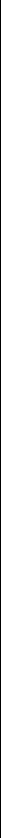 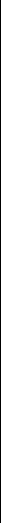 Оценочный материалПриложение 2Лист учетаосвоения дополнительной общеобразовательной общеразвивающей программы «Волшебный сундучок»(начальная диагностика, промежуточная, итоговая аттестация)Оценка:3 балла - учащийся без труда правильно выполняет задание.2 балла - учащийся правильно выполняет задание с небольшой помощью взрослого или при повторном его предъявлении.1 балл - учащийся не правильно выполняет задание или отказывается выполнять.0 баллов - выполнение задания недоступно учащемуся.Высокий уровень: от 9 до 12 балловСредний уровень: от 5 до 8 балловНизкий уровень: ниже 5 балловПриложение 3ПРОТОКОЛрезультатов аттестации учащихсятворческого объединения «Волшебный сундучок»Вид аттестации: Форма проведения_____________________________________________Дата проведения_______________________________________________Ф.И. О. педагога______________________________________________Результаты аттестации:Всего аттестовано_________ учащихся.Из них по результатам аттестации:Высокий уровень знаний, умений и навыков______ учащихся (______%)Средний уровень знаний, умений и навыков_________ учащихся (______%)Низкий уровень знаний, умений и навыков_________ учащихся (______%)2Приложение 4Вопросы для тестирования«Что лишнее?»1.Что необходимо для приготовления соленого теста (технология приготовления);а) сольб) мукав) водаг) песок 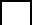 Материалы и инструменты для лепки;а) набор стековб) алюминиевая фольгав) баночка с водой и кисточкаг) пластилинСпособы сушки изделий;а) на открытом воздухе при комнатной температуре 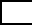 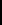 б) в духовом шкафув) на отопительной батареег) на водяной банеНаименование муниципалитетамуниципальное образование Отрадненский районНаименование организацииМАУДО ЦДТ ст.СпокойнойID-номер программы в АИС «Навигатор»Полное наименованиепрограммыДополнительная общеобразовательная общеразвивающая программа «Волшебный сундучок» (ДПИ)Механизм финансирования(ПФДО, муниципальное задание, внебюджет)муниципальное заданиеФИО автора (составителя)программыМкртумян Нарине СмбатовнаКраткое описаниепрограммыДополнительная общеобразовательная общеразвивающая программа «Волшебный сундучок» имеет художественную направленность и направлена на творческое развитие учащихся в процессе лепки из соленого теста, работы с атласными лентами и джутовым шпагатом. Форма обученияОчная, очно-дистанционнаяУровень содержанияознакомительныйПродолжительностьосвоения (объём)144 часаВозрастная категорияОт 9до 12 летЦель программыСоздание условий для раскрытия и развития потенциальных творческих способностей и возможностей  ребенка средствами декоративно-прикладного искусства  через практическое освоение  технологий изготовления изделий из соленого теста, работы с атласными лентами и джутовым шпагатом.Задачи программыПредметные: владеть основами лепки; уметь работать с целым куском теста, атласными лентами и джутовым шпагатом, создание образов;Личностные: развивать художественный вкус, учить видеть и понимать прекрасное в окружающей нас жизни по средствам декоративно-прикладного искусства; формирование чувства гордости за свою малую родину и ее историю. Овладевать умениями применять в дальнейшей жизни полученные знания.Метапредметные: воспитывать устойчивый интерес к культуре малой родины, уважение к истории народного творчества, традициям, обычаям.Ожидаемые результатыПредметные:- знать организацию рабочего места, материалы, инструменты, приспособления для работы.-знать технологическую последовательность, выполняемой работы.-знать способы лепки с соленым  тестом, атласными лентами и джутовым шпагатом.Личностные:-иметь творческий подход к выполнению своих работ, достигая их выразительности для участия в выставках. Создать условия доброжелательности и взаимопомощи, иметь навыки сотрудничества, воспитать трудолюбие и аккуратность.Метапредметные:-научить видеть и понимать прекрасное в жизни, природе, искусстве. Особые условия (доступность для детей с ОВЗ)образовательная программа способствует решению задач инклюзивного образования, направленного на «обеспечение равного доступа к образованию для всех обучающихся с учетом разнообразия особых образовательных потребностей и индивидуальных возможностей  с учетом особенностей обучающихся занятия могут осуществляться в очной, очно-заочной или заочной форме (ФЗ № 273, гл.2, ст. 17, п.2), а также «допускается сочетание различных форм получения образования и форм обучения» (гл.2, ст.17, п.4).Возможность реализации в сетевой формедаВозможность реализации в электронном формате с применением дистанционных технологийПрограмма адаптирована для реализации в условиях временного ограничения (приостановки) занятий  для учащихся по санитарно-эпидемиологическим и другим основаниям, может реализовываться на основе использования различных образовательных технологий, в том числе дистанционного и электронного обучения (ФЗ № 273,ст.13.2; гл.2).Материально-техническая базаучебный кабинет, оснащенный столами и стульями для обучающихся; стол для педагога; раковина с холодной водой;освещение естественное (окна) и искусственное (лампы дневного света)стеллажи для выставки работ детей; подсобное помещение, оснащенное стеллажами для сушки и хранения работ;  шкафы для хранения оборудования, наглядных пособий и расходного материала; Перечень оборудования, инструментов и материалов: мука, соль, вода, атласные ленты, джутовый шпагат. деревянные скалки, кисти, карандаши, ластики, альбомы для рисования, плотный картон, клей ПВА, палитры, клеенки на парту, стаканы для воды, бумага для просушки работ, наглядные пособия, подручные материалы, используемые для получения рельефа на поделках (медальоны, брошки, бутылочные пробки, рельефные пуговицы, зубочистки, расчески и другие предметы с интересным рельефом). Информационное обеспечение: фотоматериалы, наглядные пособия, книги.СОДЕРЖАНИЕСОДЕРЖАНИЕ1Раздел 1 .«Комплекс основных характеристик образования:объём, содержание, планируемые результаты»1.1.Пояснительная записка71.2.Цель и задачи программы91.3.Содержание программы101.4Планируемые результаты122Раздел 2. Комплекс организационно-педагогическихусловий, включающих формы аттестацииусловий, включающих формы аттестации2.1.Календарный учебный график132.2.Условия реализации программы132.3.Формы аттестации 142.4.Оценочные материалы172.5.Методические материалы172.6.Список литературыПриложениеТаблица №1Таблица №1№Наименование раздела,Наименование раздела,Кол-во часовКол-во часовФормып/ТемыТемыаттестациип/ТемыТемыВсегоТеорияПрактикааттестациипВсегоТеорияПрактикаконтроляпконтроляРаздел 1. Вводное занятие.Раздел 1. Вводное занятие.Раздел 1. Вводное занятие.3211.1Введение в образовательнуюВведение в образовательную11-программу.  ТБ.программу.  ТБ.1.2Повторение способов лепки.Повторение способов лепки.211Теоретические,практическиезанятияРаздел 2. Работа с соленым тестом.Раздел 2. Работа с соленым тестом.Раздел 2. Работа с соленым тестом.861852.1Цветоведение.Цветоведение.20,51,52.2Лепка по теме цветочная фантазия.Лепка по теме цветочная фантазия.330,532,5готовоеизделие2.3Изготовление украшения дляИзготовление украшения для16-16готовоекухни.кухни.изделие2.4Изготовление Пончика.Изготовление Пончика.15-152.5Выполнения тематическихВыполнения тематических20-20тестированиекомпозиции: «Подарок маме»,композиции: «Подарок маме»,изготовление  сувениров.изготовление  сувениров.Раздел 3. Работа с атласными лентами.Раздел 3. Работа с атласными лентами.Раздел 3. Работа с атласными лентами.450,544,54.1Изготовление декоративного панноИзготовление декоративного панно100,59,5готовое«Кубанская природа»«Кубанская природа»изделие4.2Кубанский натюрморт.Кубанский натюрморт.15-154.3Изготовление топиария из кофейных зерен.Изготовление топиария из кофейных зерен.10-104.4Изготовление топиария из атласных лент.Изготовление топиария из атласных лент.10-10Раздел 4. Работа из джутового шпагата.Раздел 4. Работа из джутового шпагата.Раздел 4. Работа из джутового шпагата.61,54,54.1Заготовка материала.Заготовка материала.20,51,5664.24.2Изготовление украшений.20,51,54.34.3Изготовление поделок.20,51,5Раздел 5. Итоговое занятие.Раздел 5. Итоговое занятие.Раздел 5. Итоговое занятие.4-45.15.1Анализ качества выполненных2-2Работ5.25.2Организация отчетной выставки2-2выставкидетских работ.ИТОГО:ИТОГО:ИТОГО:1445139Таблица № 3Таблица № 3Таблица № 3Параметр развитияПараметр развитияВысокий  уровеньВысокий  уровеньСредний уровеньСредний уровеньСредний уровеньНизкий   уровеньНизкий   уровеньНизкий   уровень(8-10 баллов)(8-10 баллов)(4-7 баллов)(4-7 баллов)(4-7 баллов)(1-3 балла)(1-3 балла)(1-3 балла)ОвладениеОвладениеПолностьюПолностьюИспытываетИспытываетИспытываетПользуетсяПользуетсяПользуетсятехническимитехническимивладеетвладеетзатруднения взатруднения взатруднения впомощьюпомощьюпомощьюнавыками инавыками итехническимитехническимиприменениипримененииприменениипедагога впедагога впедагога вумениями лепки изумениями лепки изнавыками инавыками итехническихтехническихтехническихприменениипримененииприменениисолёного теста,солёного теста,умениями;умениями;навыков и умений;навыков и умений;навыков и умений;техническихтехническихтехнических приемами приемамисамостоятельносамостоятельноиспользует виспользует виспользует всредств исредств исредств идекорированиядекорированияиспользуетиспользуетнеполном объеменеполном объеменеполном объемеприемовприемовприемовразнообразныеразнообразныеприемыприемыприемыдекорирования;декорирования;декорирования;приемыприемыдекорирования;декорирования;декорирования;не умеетне умеетне умеетдекорирования;декорирования;допускаетдопускаетдопускаетсамостоятельносамостоятельносамостоятельнограмотнограмотнонезначительныенезначительныенезначительныеопределитьопределитьопределитьпередает формупередает формуошибки в передачеошибки в передачеошибки в передачеформу предмета иформу предмета иформу предмета ипредмета и егопредмета и егоформы предмета иформы предмета иформы предмета иего пропорцииего пропорцииего пропорциипропорциипропорцииего пропорцийего пропорцийего пропорцийОвладениеОвладениеГрамотноГрамотноДопускаетДопускаетДопускаетНуждается вНуждается вНуждается внавыками работы снавыками работы сработает сработает снезначительныенезначительныенезначительныепомощи педагогапомощи педагогапомощи педагогакрасками, цветовымкрасками, цветовымгуашью игуашью иошибки при работеошибки при работеошибки при работепри работе спри работе спри работе свосприятиемвосприятиемакварелью;акварелью;с акварелью ис акварелью ис акварелью иакварелью иакварелью иакварелью ииспользует всюиспользует всюгуашью;гуашью;гуашью;гуашью;гуашью;гуашью;цветовую гаммуцветовую гаммуограниченноограниченноограниченноиспользует неиспользует неиспользует неиспользуетиспользуетиспользуетболее 2-3-хболее 2-3-хболее 2-3-хцветовую гаммуцветовую гаммуцветовую гаммуцветовцветовцветовЭмоционально-Эмоционально-Видит красотуВидит красотуВыражаетВыражаетВыражаетНе проявляетНе проявляетНе проявляетхудожественноехудожественноеокружающегоокружающегозаинтересованностьзаинтересованностьзаинтересованностьэмоциональнойэмоциональнойэмоциональнойвосприятие,восприятие,мира,мира,к художественномук художественномук художественномуотзывчивости наотзывчивости наотзывчивости натворческоетворческоехудожественногохудожественногопроизведению;произведению;произведению;произведениепроизведениепроизведениевоображениевоображениепроизведения;произведения;затрудняется взатрудняется взатрудняется вискусства;искусства;искусства;отражает своеотражает своепередаче своегопередаче своегопередаче своегоработает толькоработает толькоработает толькоэмоциональноеэмоциональноеэмоциональногоэмоциональногоэмоциональногопо образцу спо образцу спо образцу ссостояние всостояние всостояния в работесостояния в работесостояния в работепомощьюпомощьюпомощьюработе;работе;при созданиипри созданиипри созданиипедагогапедагогапедагогасамостоятельносамостоятельнохудожественногохудожественногохудожественногосоздаетсоздаетсоздаетобраза; нехудожественныйхудожественныйхудожественныйдостаточнообраз, используяобраз, используяобраз, используяиспользуетв полной мерев полной мерев полной меренеобходимыеприобретенныеприобретенныеприобретенныенавыки и умениянавыки и умениянавыки и умениянавыки и умениянавыки и умениянавыки и уменияУмениеУмениеРебенокРебенокРебенокРебенок   допускаетРебенок   допускаетРебенок   допускаетПользуетсяпланировать своюпланировать своюпоследовательнопоследовательнопоследовательнонезначительныенезначительныенезначительныепомощьюдеятельность,деятельность,и самостоятельнои самостоятельнои самостоятельноошибкиприприпедагогаприсамостоятельностьсамостоятельностьвыделяет этапывыделяет этапывыделяет этапывыделенииэтаповэтаповпланированиии активность наи активность навыполнениявыполнениявыполнениявыполнения работы;выполнения работы;выполнения работы;своих   действий;своих   действий;занятиях.занятиях.работы; дорожитработы; дорожитработы; дорожитоценка своего трудаоценка своего трудаоценка своего трудапреимущественнопреимущественнорезультатомрезультатомрезультатомскладываетсяподподравнодушенксвоего труда;своего труда;своего труда;влиянием педагога ивлиянием педагога ивлиянием педагога ирезультатампроявляетпроявляетпроявляетего сверстниковего сверстниковего сверстниковсвоего трудаактивность приактивность приактивность приобсужденииобсужденииобсуждениирезультатоврезультатоврезультатовсвоего трудасвоего трудасвоего труда№ДатаДатаТема занятияКол-ВремяФормаМестоФормаП/пвопроведениязанятийпроведконтроляпланирпланирфактичечасовзанятийенияуемаяСкаяРаздел 1. Вводное занятие.Раздел 1. Вводное занятие.Раздел 1. Вводное занятие.Раздел 1. Вводное занятие.Раздел 1. Вводное занятие.Раздел 1. Вводное занятие.Раздел 1. Вводное занятие.Раздел 1. Вводное занятие.66611Вводное занятие. Техника безопасности.Вводное занятие. Техника безопасности.Вводное занятие. Техника безопасности.222СогласногрупповаягрупповаягрупповаяЦДТЦДТрасписанию22Способы приготовление теста.Способы приготовление теста.Способы приготовление теста.222СогласногрупповаягрупповаягрупповаяЦДТЦДТнаблюденрасписаниюиеие33Повторение простейших способов лепки изПовторение простейших способов лепки изПовторение простейших способов лепки из222Согласногрупповаягрупповаягрупповаясоленого теста.соленого теста.соленого теста.расписанию    ЦДТ    ЦДТннннннннннсоленого теста.соленого теста.соленого теста.Раздел 2. Работа с соленым тестом.Раздел 2. Работа с соленым тестом.Раздел 2. Работа с соленым тестом.Раздел 2. Работа с соленым тестом.Раздел 2. Работа с соленым тестом.Раздел 2. Работа с соленым тестом.Раздел 2. Работа с соленым тестом.Раздел 2. Работа с соленым тестом.48484844Повторение основных законов цветоведения.Повторение основных законов цветоведения.Повторение основных законов цветоведения.222СогласногрупповаягрупповаягрупповаяВыполнение эскиза игрушки в разных цветах.Выполнение эскиза игрушки в разных цветах.Выполнение эскиза игрушки в разных цветах.расписанию  ЦДТ  ЦДТВыполнение эскиза игрушки в разных цветах.Выполнение эскиза игрушки в разных цветах.Выполнение эскиза игрушки в разных цветах.55Раскрашивание игрушек вРаскрашивание игрушек вРаскрашивание игрушек в222Согласногрупповаягрупповаягрупповаяразные цвета.разные цвета.разные цвета.расписанию  ЦДТ    ЦДТ  разные цвета.разные цвета.разные цвета.66Лепка панно «Ромашки».Лепка панно «Ромашки».Лепка панно «Ромашки».222Согласногрупповаягрупповаягрупповая ЦДТ ЦДТрасписанию77Лепка панно «Ромашки».Лепка панно «Ромашки».Лепка панно «Ромашки».222СогласногрупповаягрупповаягрупповаяЦДТЦДТрасписанию88Лепка панно «Ромашки». Продолжение темы.Лепка панно «Ромашки». Продолжение темы.2СогласноСогласноСогласногрупповаяЦДТЦДТрасписаниюрасписаниюрасписанию99Лепка панно «Ромашки». Продолжение темы.Лепка панно «Ромашки». Продолжение темы.2СогласноСогласноСогласногрупповаяЦДТЦДТрасписаниюрасписаниюрасписанию1010Оформление панно.Оформление панно.2СогласноСогласноСогласногрупповаяЦДТЦДТрасписаниюрасписаниюрасписанию1111Оформление панно. Продолжение темы.Оформление панно. Продолжение темы.2СогласноСогласноСогласногрупповаяЦДТЦДТрасписаниюрасписаниюрасписанию1212Лепка панно «Маки». Лепка панно «Маки». 2СогласноСогласноСогласногрупповаяЦДТЦДТрасписаниюрасписаниюрасписанию1313Лепка панно «Маки». Продолжение темы.Лепка панно «Маки». Продолжение темы.2СогласноСогласноСогласногрупповаяЦДТЦДТрасписаниюрасписаниюрасписанию1414Лепка панно «Маки». Продолжение темы.Лепка панно «Маки». Продолжение темы.2СогласноСогласноСогласногрупповаяЦДТЦДТрасписаниюрасписаниюрасписанию1515Лепка панно «Маки». Продолжение темы.Лепка панно «Маки». Продолжение темы.2СогласноСогласноСогласногрупповаяЦДТЦДТрасписаниюрасписаниюрасписанию1616Оформление панно.Оформление панно.2СогласноСогласноСогласногрупповаяЦДТЦДТрасписаниюрасписаниюрасписанию1717Лепка панно «Розы».Лепка панно «Розы».2СогласноСогласноСогласногрупповаяЦДТЦДТрасписаниюрасписаниюрасписанию1818Лепка панно «Розы». Продолжение темы.Лепка панно «Розы». Продолжение темы.2СогласноСогласноСогласногрупповаяЦДТЦДТрасписаниюрасписаниюрасписанию1919Лепка панно «Розы». Продолжение темы.Лепка панно «Розы». Продолжение темы.2СогласноСогласноСогласногрупповаяЦДТЦДТрасписаниюрасписаниюрасписанию2020Лепка панно «Розы». Продолжение темы.Лепка панно «Розы». Продолжение темы.2СогласноСогласноСогласногрупповаяЦДТЦДТрасписаниюрасписаниюрасписанию2121Оформление панно.Оформление панно.2СогласноСогласноСогласногрупповаяЦДТЦДТрасписаниюрасписаниюрасписанию2222Оформление панно. Продолжение темы.Оформление панно. Продолжение темы.2СогласноСогласноСогласногрупповаяЦДТЦДТрасписаниюрасписаниюрасписанию2323Лепка панно «Ромашки».Лепка панно «Ромашки».2СогласноСогласноСогласногрупповаяЦДТЦДТрасписаниюрасписаниюрасписанию2424Лепка панно «Ромашки». Продолжение темы.Лепка панно «Ромашки». Продолжение темы.2СогласноСогласноСогласногрупповаяЦДТЦДТрасписаниюрасписаниюрасписанию2525Лепка панно « Ромашки». Продолжение темы.Лепка панно « Ромашки». Продолжение темы.2СогласноСогласноСогласногрупповаяЦДТЦДТрасписаниюрасписаниюрасписанию2626Лепка панно «Ромашки».Лепка панно «Ромашки».Лепка панно «Ромашки».Лепка панно «Ромашки».Лепка панно «Ромашки».2СогласноСогласноСогласногрупповаяЦДТЦДТрасписаниюрасписаниюрасписанию2727Оформление панно.Оформление панно.Оформление панно.Оформление панно.Оформление панно.2Согласнорасписанию.Согласнорасписанию.Согласнорасписанию.групповаяЦДТЦДТГотовое изделиеГотовое изделиеГотовое изделиеРаздел 3. Работа с атласными лентамиРаздел 3. Работа с атласными лентамиРаздел 3. Работа с атласными лентамиРаздел 3. Работа с атласными лентамиРаздел 3. Работа с атласными лентами   602828Ознакомление с видами атласных лент.Ознакомление с видами атласных лент.Ознакомление с видами атласных лент.Ознакомление с видами атласных лент.Ознакомление с видами атласных лент.2СогласноСогласноСогласногрупповаяЦДТЦДТрасписаниюрасписаниюрасписанию2929Украшение из атласных лент.Украшение из атласных лент.Украшение из атласных лент.Украшение из атласных лент.Украшение из атласных лент.2СогласноСогласноСогласногрупповаяЦДТЦДТрасписаниюрасписаниюрасписанию3030Украшение из атласных лент. Продолжение темы.Украшение из атласных лент. Продолжение темы.Украшение из атласных лент. Продолжение темы.Украшение из атласных лент. Продолжение темы.Украшение из атласных лент. Продолжение темы.2СогласноСогласноСогласногрупповаяЦДТЦДТрасписаниюрасписаниюрасписанию3131Изготовление цветов для топиария.Изготовление цветов для топиария.Изготовление цветов для топиария.Изготовление цветов для топиария.Изготовление цветов для топиария.2СогласноСогласноСогласногрупповаяЦДТЦДТрасписаниюрасписаниюрасписанию3232Изготовление цветов для топиария. Продолжение темы.Изготовление цветов для топиария. Продолжение темы.Изготовление цветов для топиария. Продолжение темы.Изготовление цветов для топиария. Продолжение темы.Изготовление цветов для топиария. Продолжение темы.2СогласноСогласноСогласногрупповаяЦДТЦДТрасписаниюрасписаниюрасписанию3333Изготовление цветов для топиария. Продолжение темы.Изготовление цветов для топиария. Продолжение темы.Изготовление цветов для топиария. Продолжение темы.Изготовление цветов для топиария. Продолжение темы.Изготовление цветов для топиария. Продолжение темы.2СогласноСогласноСогласногрупповаяЦДТЦДТрасписаниюрасписаниюрасписанию3434Оформление топиария.Оформление топиария.Оформление топиария.Оформление топиария.Оформление топиария.2СогласноСогласноСогласногрупповаяЦДТЦДТрасписаниюрасписаниюрасписанию3535Оформление топиария. Продолжение темы.Оформление топиария. Продолжение темы.Оформление топиария. Продолжение темы.Оформление топиария. Продолжение темы.Оформление топиария. Продолжение темы.2СогласноСогласноСогласногрупповаяЦДТЦДТГотовое изделиеГотовое изделиеГотовое изделиерасписаниюрасписаниюрасписанию3636Изготовление броши.Изготовление броши.Изготовление броши.Изготовление броши.Изготовление броши.СогласноСогласноСогласногрупповая   2расписаниюрасписаниюрасписаниюЦДТЦДТ3737Оформление фоторамки.Оформление фоторамки.Оформление фоторамки.Оформление фоторамки.Оформление фоторамки.СогласноСогласноСогласногрупповаяЦДТЦДТ   2расписаниюрасписаниюрасписанию3838Оформление фоторамки. Продолжение темы.Оформление фоторамки. Продолжение темы.Оформление фоторамки. Продолжение темы.Оформление фоторамки. Продолжение темы.Оформление фоторамки. Продолжение темы.2СогласноСогласноСогласногрупповаяЦДТЦДТрасписаниюрасписаниюрасписанию3939Подготовка топиария из кофейных зерен. Подготовка топиария из кофейных зерен. Подготовка топиария из кофейных зерен. Подготовка топиария из кофейных зерен. Подготовка топиария из кофейных зерен. 2СогласноСогласноСогласногрупповаяЦДТЦДТрасписаниюрасписаниюрасписанию4040Изготовление цветов из атласных лент. Продолжение темы.Изготовление цветов из атласных лент. Продолжение темы.Изготовление цветов из атласных лент. Продолжение темы.Изготовление цветов из атласных лент. Продолжение темы.Изготовление цветов из атласных лент. Продолжение темы.2СогласноСогласноСогласногрупповаяЦДТЦДТрасписаниюрасписаниюрасписанию4141Изготовление цветов из атласных лент. Продолжение темы.Изготовление цветов из атласных лент. Продолжение темы.Изготовление цветов из атласных лент. Продолжение темы.Изготовление цветов из атласных лент. Продолжение темы.Изготовление цветов из атласных лент. Продолжение темы.2СогласноСогласноСогласногрупповаяЦДТЦДТрасписаниюрасписаниюрасписанию4242Изготовление цветов из атласных лент. Продолжение темы.Изготовление цветов из атласных лент. Продолжение темы.Изготовление цветов из атласных лент. Продолжение темы.Изготовление цветов из атласных лент. Продолжение темы.Изготовление цветов из атласных лент. Продолжение темы.2СогласноСогласноСогласногрупповаяЦДТЦДТрасписаниюрасписаниюрасписанию4343Оформление топиария из кофейных зерен. Продолжение темы.Оформление топиария из кофейных зерен. Продолжение темы.Оформление топиария из кофейных зерен. Продолжение темы.Оформление топиария из кофейных зерен. Продолжение темы.Оформление топиария из кофейных зерен. Продолжение темы.2СогласноСогласноСогласногрупповаяЦДТЦДТГотовое изделие.Готовое изделие.Готовое изделие.расписаниюрасписаниюрасписанию4444Изготовление цветов.Изготовление цветов.Изготовление цветов.Изготовление цветов.Изготовление цветов.2СогласноСогласноСогласногрупповаяЦДТЦДТрасписаниюрасписаниюрасписанию4646Изготовление цветов. Продолжение темы.Изготовление цветов. Продолжение темы.Изготовление цветов. Продолжение темы.Изготовление цветов. Продолжение темы.Изготовление цветов. Продолжение темы.2СогласноСогласноСогласногрупповаяЦДТЦДТрасписаниюрасписаниюрасписанию4747Изготовление цветов. Продолжение темы.Изготовление цветов. Продолжение темы.Изготовление цветов. Продолжение темы.Изготовление цветов. Продолжение темы.Изготовление цветов. Продолжение темы.2СогласноСогласноСогласногрупповаяЦДТЦДТрасписаниюрасписаниюрасписанию4848Оформление открытки «Подарок маме».Оформление открытки «Подарок маме».Оформление открытки «Подарок маме».Оформление открытки «Подарок маме».Оформление открытки «Подарок маме».2СогласноСогласноСогласногрупповаяЦДТЦДТготовоеготовоеготовоерасписаниюрасписаниюрасписаниюизделиеизделиеизделиеизделиеизделиеизделие4949Изготовление цветов для «парящей чаши»Изготовление цветов для «парящей чаши»Изготовление цветов для «парящей чаши»Изготовление цветов для «парящей чаши»Изготовление цветов для «парящей чаши»2СогласноСогласноСогласногрупповаяЦДТЦДТрасписаниюрасписаниюрасписанию5050Изготовление цветов для «парящей чаши» Продолжение темы.Изготовление цветов для «парящей чаши» Продолжение темы.Изготовление цветов для «парящей чаши» Продолжение темы.Изготовление цветов для «парящей чаши» Продолжение темы.Изготовление цветов для «парящей чаши» Продолжение темы.2СогласноСогласноСогласногрупповаяЦДТЦДТрасписаниюрасписаниюрасписанию5151Изготовление цветов для «парящей чаши» Продолжение темы.Изготовление цветов для «парящей чаши» Продолжение темы.Изготовление цветов для «парящей чаши» Продолжение темы.Изготовление цветов для «парящей чаши» Продолжение темы.Изготовление цветов для «парящей чаши» Продолжение темы.2СогласноСогласноСогласногрупповаяЦДТЦДТрасписаниюрасписаниюрасписанию5252Оформление парящей чаши.Оформление парящей чаши.Оформление парящей чаши.Оформление парящей чаши.Оформление парящей чаши.2СогласноСогласноСогласногрупповаяЦДТЦДТГотовое изделиеГотовое изделиеГотовое изделиерасписаниюрасписаниюрасписанию5353Изготовление цветов для вазы. Изготовление цветов для вазы. Изготовление цветов для вазы. Изготовление цветов для вазы. Изготовление цветов для вазы. 2СогласноСогласноСогласногрупповаяЦДТЦДТрасписаниюрасписаниюрасписанию54542СогласноСогласноСогласногрупповаяЦДТЦДТИзготовление цветов для вазы. Продолжение темы.Изготовление цветов для вазы. Продолжение темы.Изготовление цветов для вазы. Продолжение темы.Изготовление цветов для вазы. Продолжение темы.Изготовление цветов для вазы. Продолжение темы.расписаниюрасписаниюрасписанию55552СогласноСогласноСогласногрупповаяЦДТЦДТИзготовление цветов для вазы. Продолжение темы.Изготовление цветов для вазы. Продолжение темы.Изготовление цветов для вазы. Продолжение темы.Изготовление цветов для вазы. Продолжение темы.Изготовление цветов для вазы. Продолжение темы.расписаниюрасписаниюрасписаниюГотовое изделие.Готовое изделие.Готовое изделие.5656Брошь к 9 Мая.Брошь к 9 Мая.Брошь к 9 Мая.Брошь к 9 Мая.Брошь к 9 Мая.СогласноСогласноСогласногрупповаяЦДТЦДТ   2расписаниюрасписаниюрасписанию5757Изготовление цветов для броши. Продолжение темы.Изготовление цветов для броши. Продолжение темы.Изготовление цветов для броши. Продолжение темы.Изготовление цветов для броши. Продолжение темы.Изготовление цветов для броши. Продолжение темы.СогласноСогласноСогласногрупповаяЦДТЦДТ   2расписаниюрасписаниюрасписанию5858Оформление броши.Оформление броши.Оформление броши.Оформление броши.Оформление броши.2СогласноСогласноСогласногрупповаяЦДТЦДТГотовое изделиеГотовое изделиеГотовое изделиеРаздел 4. Изделия из джутового шпагата.Раздел 4. Изделия из джутового шпагата.Раздел 4. Изделия из джутового шпагата.Раздел 4. Изделия из джутового шпагата.Раздел 4. Изделия из джутового шпагата.  20расписаниюрасписаниюрасписанию59592СогласноСогласноСогласногрупповаяЦДТЦДТЗнакомство с работой со джутовым шпагатом.Знакомство с работой со джутовым шпагатом.Знакомство с работой со джутовым шпагатом.Знакомство с работой со джутовым шпагатом.Знакомство с работой со джутовым шпагатом.расписаниюрасписаниюрасписанию60602СогласноСогласноСогласногрупповаяЦДТЦДТИзготовление вазы. Изготовление вазы. Изготовление вазы. Изготовление вазы. Изготовление вазы. расписаниюрасписаниюрасписанию61612СогласноСогласноСогласногрупповаяЦДТ ЦДТ Изготовление вазы. Продолжение темы.Изготовление вазы. Продолжение темы.Изготовление вазы. Продолжение темы.Изготовление вазы. Продолжение темы.Изготовление вазы. Продолжение темы.расписаниюрасписаниюрасписанию62622СогласноСогласноСогласногрупповаяЦДТЦДТГотовое изделие.Готовое изделие.Готовое изделие.Оформление готовой вазы.Оформление готовой вазы.Оформление готовой вазы.Оформление готовой вазы.Оформление готовой вазы.расписаниюрасписаниюрасписанию5555556363Оберег «Домовенок»Оберег «Домовенок»Оберег «Домовенок»2СогласноСогласноСогласногрупповаяЦДТЦДТрасписаниюрасписаниюрасписанию64642СогласноСогласноСогласногрупповаяЦДТЦДТОберег «Домовенок». Продолжение темы.Оберег «Домовенок». Продолжение темы.Оберег «Домовенок». Продолжение темы.расписаниюрасписаниюрасписанию6565«Денежная подкова»«Денежная подкова»«Денежная подкова»2СогласноСогласноСогласногрупповаяЦДТЦДТрасписаниюрасписаниюрасписанию66662СогласноСогласноСогласногрупповаяЦДТЦДТ«Денежная подкова». Продолжение темы.«Денежная подкова». Продолжение темы.«Денежная подкова». Продолжение темы.расписаниюрасписаниюрасписанию6767Весенний венок.Весенний венок.Весенний венок.2СогласноСогласноСогласногрупповаяЦДТЦДТрасписаниюрасписаниюрасписанию6868Весенний венок. Продолжение темы.Весенний венок. Продолжение темы.Весенний венок. Продолжение темы.2СогласноСогласноСогласногрупповаяЦДТЦДТрасписаниюрасписаниюрасписаниюРаздел 5. Итоговое занятие.Раздел 5. Итоговое занятие.Раздел 5. Итоговое занятие.Раздел 5. Итоговое занятие.Раздел 5. Итоговое занятие.Раздел 5. Итоговое занятие.Раздел 5. Итоговое занятие.Раздел 5. Итоговое занятие.8  69  69Анализ качества выполненныхАнализ качества выполненныхАнализ качества выполненныхАнализ качества выполненныхАнализ качества выполненных2СогласноСогласноСогласногрупповаяЦДТЦДТработ. Подготовка работ к творческомуработ. Подготовка работ к творческомуработ. Подготовка работ к творческомуработ. Подготовка работ к творческомуработ. Подготовка работ к творческомурасписаниюрасписаниюрасписаниюработ. Подготовка работ к творческомуработ. Подготовка работ к творческомуработ. Подготовка работ к творческомуработ. Подготовка работ к творческомуработ. Подготовка работ к творческомуконкурсу в объединении.конкурсу в объединении.конкурсу в объединении.конкурсу в объединении.конкурсу в объединении.  70  70Творческий конкурс в объединении.Творческий конкурс в объединении.Творческий конкурс в объединении.Творческий конкурс в объединении.Творческий конкурс в объединении.2СогласноСогласноСогласногрупповаяЦДТЦДТрасписаниюрасписаниюрасписанию7171Подготовка к отчетной  выставке детских работ.Подготовка к отчетной  выставке детских работ.Подготовка к отчетной  выставке детских работ.Подготовка к отчетной  выставке детских работ.Подготовка к отчетной  выставке детских работ.2СогласноСогласноСогласногрупповаяЦДТЦДТвыставкавыставкавыставкарасписаниюрасписаниюрасписанию7272Отчетная выставка детских работ.Отчетная выставка детских работ.Отчетная выставка детских работ.Отчетная выставка детских работ.Отчетная выставка детских работ.2СогласноСогласноСогласногрупповаяЦДТЦДТрасписаниюрасписаниюрасписаниюТаблица №5Таблица №5№Ф.И.Показатели развитияПоказатели развитияп/пребенкаОвладение техническимиОвладение техническимиОвладение техническимиОвладениеЭмоционально-УмениеОбщееуровеньнавыкамии   умениямии   умениями навыкамихудожественноепланироватькол-волепки из солёного теста,лепки из солёного теста,лепки из солёного теста,Работы С восприятие,своюбалловРабота  с разными приемами декорирования.красками,творческоедеятельность,цветовымвоображениесамостоятельносвосприятиемть  и  активностьна занятиях.1.2.3.4.Таб№6№Ф.И. учащегосяВысокийСреднийНизкийп/пуровеньуровеньуровень1.2.3.4.5.6.7.8.9.10